Name:_________________________________________________________     Age:_______Address:_____________________________________________________________________City:___________________________________________, KY     Zip Code:______________Parent/Guardian:_____________________________________________________________Home Phone:______________________________      Cell Phone:_____________________E-mail:_______________________________________________________________________School:__________________________________________    Grade:_______     GPA:_____List all school, extra-curricular activities or employment with you are involved:________________________________________________________________________________________________________________________________________________________________________________________________________________________________________________________________________________________________________________________What are your educational and professional plans for the future?__________________________________________________________________________________________________________________________________________________________________________________________________________________________________________________________________________________________________________________________________________________________________________________________________________________________________________________________________________________________________________________________________________________________________Signature:                                                                                    Date: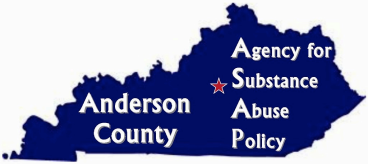 